ПОЯСНЮВАЛЬНА ЗАПИСКА№ ПЗН-48675 від 27.12.2022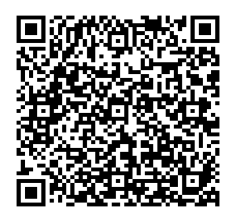 до проєкту рішення Київської міської ради:Про надання Київському комунальному об'єднанню зеленого будівництва та експлуатації зелених насаджень міста «Київзеленбуд» в постійне користування земельної ділянки для облаштування, утримання та експлуатації зелених насаджень загального користування (скверу) на Андріївському узвозі, 33/6 у Подільському районі міста Києва (зміна цільового призначення)Юридична особа:Відомості про земельну ділянку (кадастровий № 8000000000:85:373:0009).Обґрунтування прийняття рішення.На замовлення зацікавленої особи землевпорядною організацією розроблено проєкт землеустрою щодо відведення земельної ділянки, який згідно із статтею 186-1 Земельного кодексу України (в редакції до 27.05.2021)  погоджено з відповідними органами, зокрема:Відповідно до Земельного кодексу України та Порядку набуття прав на землю із земель комунальної власності у місті Києві, затвердженого рішенням Київської міської ради 
від 20.04.2017 № 241/2463, Департаментом земельних ресурсів виконавчого органу Київської міської ради (Київської міської державної адміністрації) розроблено проєкт рішення Київської міської ради.Мета прийняття рішення.Метою прийняття рішення є забезпечення реалізації встановленого Земельним кодексом України права особи на оформлення права користування на землю.Особливі характеристики ділянки.Стан нормативно-правової бази у даній сфері правового регулювання.Загальні засади та порядок передачі земельних ділянок у користування зацікавленим особам визначено Земельним кодексом України та Порядком набуття прав на землю із земель комунальної власності у місті Києві, затвердженим рішенням Київської міської ради                          від 20.04.2017 № 241/2463.Фінансово-економічне обґрунтування.Реалізація рішення не потребує додаткових витрат міського бюджету.Відповідно до Податкового кодексу України та Положення про плату за землю в місті Києві, затвердженого рішенням Київської міської ради від 23.06.2011 № 242/5629 «Про встановлення місцевих податків і зборів у м. Києві» (зі змінами та доповненнями) розрахунковий розмір земельного податку складатиме: _24 155 грн 13 коп.(1%)Прогноз соціально-економічних та інших наслідків прийняття рішення.Наслідками прийняття розробленого проєкту рішення стане реалізація зацікавленою особою своїх прав щодо використання земельної ділянки.Доповідач: директор Департаменту земельних ресурсів Валентина ПЕЛИХ. Назва	КИЇВСЬКЕ КОМУНАЛЬНЕ ОБ'ЄДНАННЯ ЗЕЛЕНОГО БУДІВНИЦТВА ТА ЕКСПЛУАТАЦІЇ ЗЕЛЕНИХ НАСАДЖЕНЬ МІСТА «КИЇВЗЕЛЕНБУД» Перелік засновників (учасників) юридичної особи*КИЇВСЬКА МІСЬКА ДЕРЖАВНА АДМІНІСТРАЦІЯ, Код ЄДРПОУ:00022527, Країна резиденства: Україна, Місцезнаходження: Україна, 01044, місто Київ, ВУЛИЦЯ ХРЕЩАТИК, будинок 36 Кінцевий бенефіціарний   власник (контролер)*ВідсутнійРеєстраційний номер:від 20.12.2022 № 686433962 Місце розташування (адреса)м. Київ, р-н Подільський, Андріївський узвіз, 33/6   Площа0,0585 га Вид та термін користуванняправо в процесі оформлення (постійне користування) Категорія земельіснуюча – землі житлової та громадської забудови проєктна – землі рекреаційного призначенння Вид цільового призначенняіснуючий – 03.15 для будівництва та обслуговування інших будівель громадської забудовипроєктний – 07.08 земельні ділянки загального користування, які використовуються як зелені насадження загального користування  Нормативна грошова оцінка 
 (за попереднім розрахунком*)існуюча – 3 381 717грн 64 коп.проєктна – 2 415 512 грн 60 коп. *Наведені розрахунки нормативної грошової оцінки не є остаточними і будуть уточнені   відповідно до вимог чинного законодавства при оформленні права на земельну ділянку. *Наведені розрахунки нормативної грошової оцінки не є остаточними і будуть уточнені   відповідно до вимог чинного законодавства при оформленні права на земельну ділянку.структурний підрозділ Київської міської державної адміністрації у сфері містобудування та архітектури:від 11.02.2021 № 1266/0/09/09-21структурний підрозділ Київської міської державної адміністрації у сфері охорони культурної спадщини:від 26.02.2021 № 066-605центральний орган виконавчої влади, що реалізує державну політику у сфері охорони культурної спадщини:від 28.12.2020 № 918/6.11.1структурний підрозділ Київської міської державної адміністрації у сферіохорони навколишнього природного середовища:від 11.11.2020 № 077/586-40 Наявність будівель і споруд   на ділянці:Земельна ділянка вільна від забудови.  Наявність ДПТ:Детальний план території відсутній. Функціональне призначення   згідно з Генпланом:Відповідно до Генерального плану міста Києва, затвердженого рішенням Київської міської ради від 28.03.2002 № 370/1804, земельна ділянка за функціональним призначенням належить до території громадських будівель і споруд.Рішенням Київської міської ради від 15.11.2018 № 32/6083 надано земельній ділянці на Андріївському узвозі, 33/6 у Подільському районі м. Києва статус скверу.Відповідно до Класифікатора видів функціонального призначення територій та їх співвідношення з видами цільового призначення земельних ділянок, затвердженого постановою Кабінету Міністрів України від 28.07.2021 № 821, код виду цільового призначення 07.08 (земельні ділянки загального користування, які використовуються як зелені насадження загального користування) є супутнім видом цільового призначення земельної ділянки. Правовий режим:Земельна ділянка належить до земель комунальної власності територіальної громади міста Києва. Розташування в зеленій зоні:Земельна ділянка не входить до зеленої зони. Інші особливості:Земельну ділянку (кадастровий номер 8000000000:85:373:0009) раніше було передано в оренду товариству з обмеженою відповідальністю «ФІРМА «СУЛА» на підставі рішення Київської міської ради від 27.01.2005            № 99/2675 та зареєстровано договір оренди від 13.04.2006            № 85-6-00263. Рішенням Київської міської ради від 18.10.2018 № 1908/5972 «Про організаційно-правові заходи щодо створення скверу на Андріївському узвозі, 33/6 у Подільському районі міста Києва» підтримано ініціативу жителів міста Києва та громадської спілки «Творче патріотичне об’єднання «Музичний батальйон» про використання для суспільних потреб земельної ділянки, кадастровий номер 8000000000:85:373:0009, площею 0,0585 га на Андріївському узвозі, 33/6 у Подільському районі м. Києва для розміщення майданчика відпочинку – скверу. Рішенням Київської міської ради від 15.11.2018 № 32/6083 надано земельній ділянці на Андріївському узвозі, 33/6 у Подільському районі м. Києва статус скверу. Рішенням Київської міської ради від 13.02.2020 № 132/8302 розірвано договір оренди земельної ділянки від 13.04.2006               № 85-6-00263 площею 0,0585 га  (кадастровий номер 8000000000:85:373:0009), укладений між Київською міською радою та товариством з обмеженою відповідальністю «ФІРМА «СУЛА» для будівництва, експлуатації та обслуговування ресторану в комплексі з магазином по продажу товарів мистецтва та виставковим залом на Андріївському узвозі, 33/6 у Подільському районі м. Києва. Зважаючи на положення статей 9, 122 Земельного кодексу України та пункту 34 частини першої статті 26 Закону України «Про місцеве самоврядування в Україні» (щодо обов’язковості розгляду питань землекористування на пленарних засіданнях) вказаний проєкт рішення направляється для подальшого розгляду Київською міською радою.Директор Департаменту земельних ресурсівВалентина ПЕЛИХ